What's one take away you had from the activity we did where we drew and talked about attributes of kids at McNeelyAnswers:
We all agreed that the pandemic has had a negative effect on students, in terms of their emotional wellness, but they felt McNeely was a good place to be and feel supported and welcome.many people seemed to agree about empathy being important - "head" and "heart" combinedMcNeely students are kind, inclusive, and respect diversityThat just about every staff member had a similar thread line throughout their thinking/drawingsthat our kids are doing well academicallyconnections and relationships are very importantIt was centred around personality traits, not academicsthe similarities between my group and IWant them to be kindDisconnectionWe have kind students.ReslienceWe had a lot of similar priorities as a school. And a lot of divergent priorities.We are a diverse group demographically and socio-economically.As a school, we have similar thoughts, ideas, and opinionsWe care very much about our students. We want them to show respect to all - themselves, each other, our school and all people in the building. How can we get back to fostering this climate of respect?What do you feel the biggest area for growth for students at McNeely is?An independent interest in thier learning. (not just marks) To not quit or just do enough, but to want to strive for more understanding.self-regulation and being able to self-advocateCritical thinking competency: being critical of information, synthesizing ideasThe biggest area I would like to see in my class is conflict resolution.kindness and social responsibilityuse of technologyPutting forth best effortSelf-regulation of emotionsCritical ThinkingSEL, being kind/respectfulNot sure at this point.Our kids need to learn respect for each other and for others.Self Regulation/Management of Anxietywilllingness to help othersrespect - for themselves, each other, our community. And understanding that their actions/words have big impact -What if we found a way to do some school wide volunteering... ?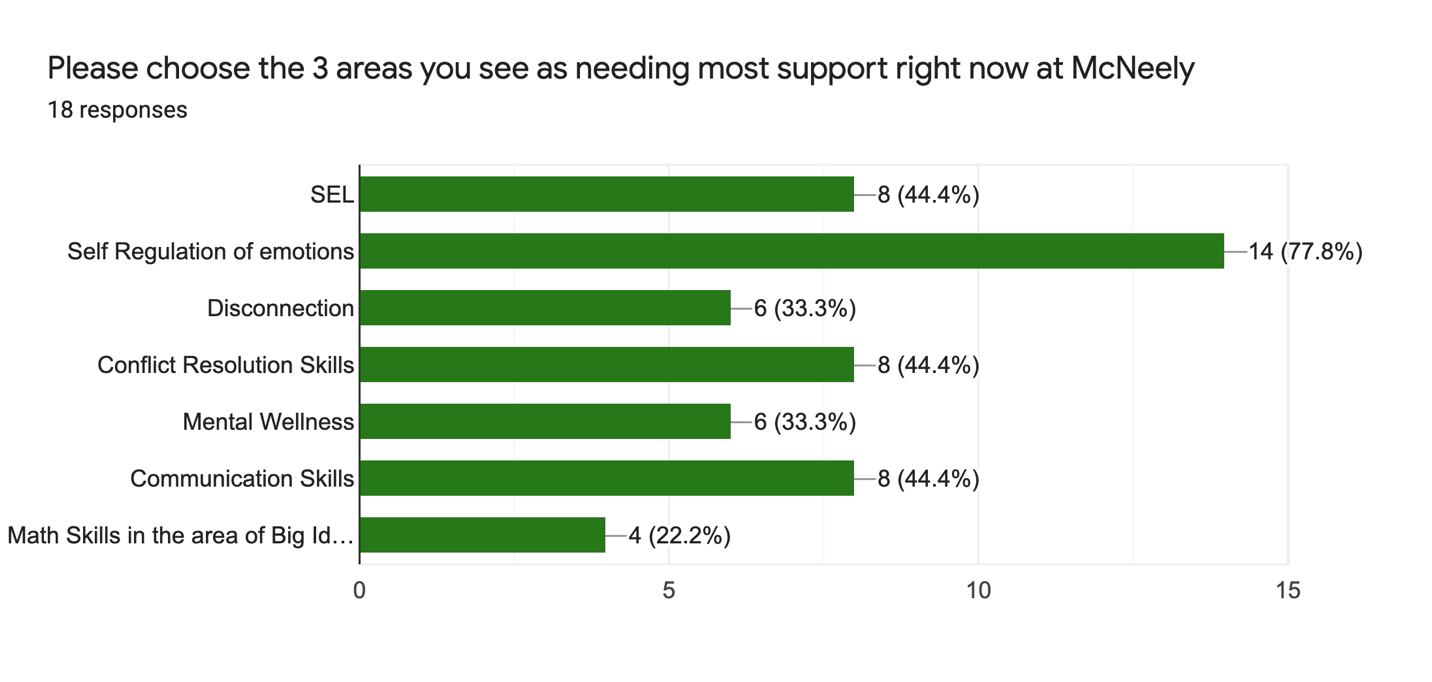 